OFICIO DE APROBACIÓN DEFINITIVA DE APERTURA PARA CUENTA CORRIENTE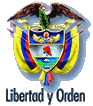 Bogotá, D.C., DD de MMM de AAAADoctor(a) NOMBRE DEL TESORERO (a)                                                          ENTIDAD EJECUTORA DEL PRESUPUESTO NACIONAL                                              DirecciónCiudad – Depto.Colombia			Asunto:	Apertura Definitiva Cuea Corriee							Número: #### - ########### 							Nit: # # # # # # # # # #    ( A- # # # # )							Obj. Gas.: OBJETO DEL GASTOApreciado(a) doctor(a):Nos permitimos informarle que su cuea de la referencia, en  el Banco                , sucursal  OFICINA, ciudad                   , ha sido autorizada  bajo el número de aprobación definitivo No. # # # #; con lo cual quedan cumplidos todos los requisitos necesarios para iniciar su manejo.El banco debe activar e informar a  dicha cuea en un término de tres (3) días hábiles coados a partir de la fecha de la presee comunicación.Cordial saludo,JORGE ALBERTO CALDERONSubdirector OperativoR157100GOS29-rdf/JACC/ctas01 									                   Wjpr*04Carrera 8  No. 6 – 64  Bogotá D.C. PBX   2971310www.minhacienda.gov.co